Prípravok na ochranu rastlín pre profesionálnych používateľovAUTORHerbicídny postrekový prípravok vo forme kvapalného suspenzného koncentrátu pre riedenie vodou na ničenie dvojklíčnolistových burín a jednoročných tráv  v  repke ozimnej a jarnej.ÚČINNÁ LÁTKA:   Látky nebezpečné pre zdravie, ktoré prispievajú ku klasifikácii prípravku: Metazachlor CAS No.: 67129-08-2OZNAČENIE PRÍPRAVKU:PozorSP 1	Neznečisťujte vodu prípravkom alebo jeho obalom (Nečistite aplikačné zariadenie v blízkosti povrchových vôd/Zabráňte kontaminácii prostredníctvom odtokových kanálov z poľnohospodárskych dvorov a vozoviek). SPe 1	Z dôvodu ochrany podzemnej vody nepoužívajte tento alebo iný prípravok obsahujúci metazachlór častejšie ako 1 × za 3 roky na tom istom pozemku.SPe 3 	Z dôvodu ochrany vodných organizmov udržiavajte medzi ošetrovanou plochou a povrchovými vodnými plochami ochranný pás zeme v dĺžke 10 m.Z 4 	Riziko vyplývajúce z použitia prípravku pri dodržaní predpísanej dávky alebo koncentrácie je pre domáce, hospodárske a voľne žijúce zvieratá relatívne prijateľné.Vt 5	Riziko vyplývajúce z použitia prípravku pri dodržaní predpísanej dávky alebo koncentrácie je pre vtáky prijateľné.Vo 2	Pre ryby a ostatné vodné organizmy jedovatý!V 3	Riziko prípravku je prijateľné pre dážďovky a iné pôdne makroorganizmy.Vč 3	Riziko vyplývajúce z použitia prípravku pri dodržaní predpísanej dávky alebo koncentrácie je pre včely prijateľné. Zákaz používania prípravku v 1. ochrannom pásme zdrojov pitných vôd!PHO 1	Prípravky sú vylúčené z použitia vo vnútornej časti 2. ochranného pásma zdrojov podzemných i povrchových vôd (pokiaľ nie je v konkrétnych prípadoch 2. ochranné pásmo rozdelené na vnútornú a vonkajšiu časť, platí zákaz pre celé 2. pásmo).Dbajte o to, aby sa prípravok a jeho obal v žiadnom prípade nedostali do tečúcich a stojatých vôd vo voľnej prírode!Zákaz priameho vypúšťania nespotrebovaných zvyškov do podzemných vôd.Zákaz vylievania nespotrebovaných zvyškov do verejnej kanalizácie.Uložte mimo dosahu zvierat a krmív pre zvieratá! PRÍPRAVOK V TOMTO VEĽKOSPOTREBITEĽSKOM BALENÍ NESMIE BYŤ PONÚKANÝ  ALEBO  PREDÁVANÝ  ŠIROKEJ  VEREJNOSTI.Výrobca:ADAMA Agan Ltd., Northern Industrial Zone, P.O.Box 262, 7710201 Ashdod, IzraelDržiteľ autorizácie ÚKSÚP: ADAMA Agriculture Slovensko spol., s.r.o., Priemyselná 9/B, 917 01 TrnavaČíslo autorizácie ÚKSÚP: 		15-11-1600Číslo šarže:	 			uvedené na obaleDátum výroby:			uvedené na obaleBalenie: 				1 l  HDPE fľaša5 l  HDPE kanisterAUTOR je ochranná známka firmy DowAgrosciencesPÔSOBENIE PRÍPRAVKUAUTOR  je  herbicíd   určený   na   ničenie  dvojklíčnolistových burín a jednoročných tráv v  porastoch repky ozimnej a jarnej. Do rastliny  sa dostáva predovšetkým  koreňmi pri vzchádzaní. Mechanizmus účinku účinnej látky metazachlor je založený na inhibícii biosyntézy tukov, čo má priamy vplyv na delenie buniek a diferenciáciu pletív. Po aplikácii na pôdu pred vzídením burín je prijímaný klíčiacimi burinami a spôsobuje ich uhynutie pred alebo krátko po vyklíčení.  Po vzídení burín aplikujte najneskôr v štádiu klíčnych listov (1.pravého listu). AUTOR účinkuje predovšetkým cez pôdu a spoľahlivý účinok dosiahne len pri dostatočnej pôdnej vlhkosti. Pri  aplikácii počas sucha sa dostaví účinok až po zrážkach. Podľa súčasných poznatkov je AUTOR dobre znášaný všetkými odrodami repky olejnej, vrátane tzv. dvojnulovej. Spektrum herbicídnej účinnosti:Citlivé buriny: psiarka  roľná, moháre,  lipnica  ročná,  prstovka, ježatka  kuria, metlička obyčajná, láskavce (ohnutý, zelenoklasý), pŕhľava malá,  veroniky, žltnice, mlieče (nie roľný), iskerníky (len jednoročné), kapsička pastrierska, parumanček nevoňavý, rumančeky a rumany,  horčiak  obyčajný,  lobody, mak,  ľuľok, kolenec roľný, hluchavky, nezábudka  roľná, hviezdica prostredná,  čistec ročný, zemedym lekársky, durman obyčajnýStredne citlivé buriny: ovos  hluchý,  fialka  roľná, reďkev  ohnicová, horčica roľná, stavikrv vtáčí,  peniažtek  roľný, bažanka  ročná, pohánkovec ovíjavý, mrlík biely, výmrv obilnín a lipkavec obyčajnýOdolné buriny: pupenec  roľný,  pichliač, pýr plazivýNÁVOD NA POUŽITIEPOKYNY PRE APLIKÁCIUMnožstvo vody: 300 - 400 l/haRepka ozimná: na rovnakom pozemku aplikujte iba raz za 3 roky, s maximálnou dávkou 2,0 l prípravku/ha.Repka jarná: na rovnakom pozemku aplikujte iba raz za 3 roky, s maximálnou dávkou 1,2 l prípravku/ha.Repku ozimnú ošetrite prípravkom AUTOR pred  vzídením (po zasiatí)  alebo po vzídení   repky,  buriny   môžu   mať vytvorené maximálne  klíčne listy. Prípravok pôsobí najmä cez pôdu. Je možné, že pri vyschnutých pôdach sa účinok prejaví až po následných zrážkach.Pri TM kombinácii s COMMAND 36 CS aplikujte preemergentne do 2 dní po sejbe. Táto kombinácia zabezpečí  účinok proti rumanom a lipkavcu. Pre dobrý  herbicídny účinok je potrebná  kvalitne pripravená pôda bez hrúd s  dobrou štruktúrou. Ošetrenie na  kamenistých alebo hrudkovitých pôdach môže byť  úspešné iba čiastočne, lebo semená  burín klíčia spod hrúd a nedostanú sa do styku s herbicídom. Pre  zaistenie dobrej  znášanlivosti  repkou  je treba  dodržať hĺbku sejby 1,5 - 2 cm a  semená repky musia byť zakryté dostatočnou vrstvou drobnohrudkovitej zeminy. Účinnosť  môže byť  znížená  pri  presušení povrchovej  vrstvy pôdy. Prejaví sa však pri následných  zrážkach. Pri silných zrážkach môže byť prechodne zabrzdený rast repky, ktorý sa však ešte na jeseň vyrovná a nemá na úrodu žiadny vplyv.Na  ľahkých pôdach voľte nižšiu a  na ťažkých vyššiu hranicu registrovanej  dávky.Vyvarujte sa predávkovaniu, spôsobeného prekrývaním postrekových pásov alebo zlou prípravou postrekovej kvapaliny.INFORMÁCIE O MOŽNEJ FYTOTOXICITE, ODRODOVEJ CITLIVOSTI A VŠETKÝCH ĎALŠÍCH PRIAMYCH A NEPRIAMYCH NEPRIAZNIVÝCH ÚČINKOCH NA RASTLINY ALEBO RASTLINNÉ PRODUKTY Pri dodržaní aplikačných podmienok nie sú známe prejavy fytotoxicity a ani negatívne vplyvy na rastliny alebo rastlinné produkty ani na rastlinné produkty určené na množenie.. Podľa súčasných poznatkov je AUTOR dobre znášaný všetkými odrodami repky olejnej, vrátane tzv. dvojnulovej.OPATRENIA PROTI VZNIKU REZISTENCIEÚčinná látka metazachlor obsiahnutá v prípravku  AUTOR patrí v zmysle klasifikácie organizácie HRAC do K3 skupiny herbicídov (chloracetamidy). Dodržiavajte striedanie plodín, aby nedochádzalo k opakovanému používaniu prípravkov s rovnakým, alebo podobným mechanizmom účinku. Neznižujte dávky prípravku, dodržiavajte termín aplikácie.VPLYV NA ÚRODU Výsledky testov nepreukázali žiadne negatívne efekty na transformačné (spracovateľské) procesy ani negatívny vplyv na úrodu ošetrovaných plodín pri predpísanej dávke (vrátane aplikačného termínu) a koncentrácii.VPLYV NA NÁSLEDNÉ, NÁHRADNÉ A SUSEDIACE PLODINYV prípade  zlého vzídenia resp. potreby jesenného zaorania porastu repky ošetreného prípravkom AUTOR je možné v tú istú jeseň ako náhradné plodiny po predchádzajúcej orbe (do hĺbky najmenej 20 - 25 cm) vysievať pšenicu ozimnú (okrem pšenice tvrdej - durum) alebo jačmeň ozimný.  Ak  je potrebné  v dôsledku  zlého prezimovania porastov repky ošetrených na jeseň prípravkom AUTOR tieto nasledujúcu jar zaorať,  tak ako následné plodiny je  možné zaradiť  jarné  obilniny,  repku jarnú,  zemiaky, kukuricu, kapustovú zeleninu, bôb, ľan a hrach. Pred  výsevom je však potrebná orba do hĺbky 15 cm.Ak je potrebné z akéhokoľvek dôvodu zaorať repku jarnú ošetrenú prípravkom AUTOR, je možné náhradné plodiny vysievať s odstupom 5 mesiacov od aplikácie a po orbe. Pri normálnom  zbere  repky  možno  pestovať  akúkoľvek plodinu. Postrek nesmie zasiahnuť susediace plodiny! Dodržujte ochranné pásmo min. 5 metrov od susediacich plodín.VPLYV NA UŽITOČNÉ A INÉ NECIEĽOVÉ ORGANIZMYRiziko je považované za nízke. PRÍPRAVA POSTREKOVEJ KVAPALINY A ZNEŠKODNENIE OBALOVPred použitím prípravok dôkladne premiešajte. Odmerané množstvo prípravku vlejte do nádrže postrekovača naplnenej do polovice vodou a za stáleho miešania doplňte na požadovaný objem. Prázdny obal z tohto prípravku vypláchnite vodou a to buď ručne (3 krát po sebe) alebo v primiešavacom zariadení, ktoré je súčasťou postrekovača. Výplachovú vodu vlejte do nádrže postrekovača a obal odovzdajte vášmu zmluvnému subjektu, ktorý má oprávnenie na zber a zneškodňovanie prázdnych obalov. Pripravte len také množstvo postrekovej kvapaliny, ktoré spotrebujete.Zákaz opätovného použitia obalu alebo jeho použitia na iné účely!ČISTENIE APLIKAČNÉHO ZARIADENIAPostrekovač vyčistite okamžite po každom použití prípravku asanujte 3% roztokom uhličitanu sodného (sóda) alebo 0,1-0,2 % roztokom Agropur-u a umyte vodou.BEZPEČNOSTNÉ OPATRENIA Pri  práci s  prípravkom používajte  ochranný pracovný oblek, ochranný štít na  tvár alebo ochranné okuliare, gumové rukavice  a gumovú obuv. Pri  riedení postreku používajte zásteru z pogumovaného  textilu. Postrekujte  len  za bezvetria  alebo mierneho vánku v smere od pracujúcich s postupom do neošetrenej plochy.Pri  práci nejedzte, nepite a nefajčite. Pred  jedlom a po skončení práce  si dôkladne umyte ruky  mydlom a  teplou vodou.  Prípravok  nie  je  horľavý.  Prípadný  požiar  haste  penou, práškom, pieskom alebo zeminou. Vodu použite len výnimočne, a to kropením a nie silným prúdom. Zabezpečte, aby kontaminovaná voda, použitá na hasenie, neunikla  z  priestoru  požiaru  do  okolia,  predovšetkým do verejnej kanalizácie,  zdrojov  spodných  vôd  a  recipientov  povrchových  vôd a nezasiahla poľnohospodársku pôdu. Dôležité upozorneniePri  požiarnom  zásahu  použite  izolačné  dýchacie prístroje, lebo pri horení môžu unikať toxické plyny.PRVÁ POMOCPo nadýchaní	Postihnutého ihneď odveďte na čerstvý vzduch, pokiaľ postihnutý nedýcha, privolajte lekársku pomoc zabezpečte umelé dýchanie až do jej príchodu! Pri pretrvávajúcich ťažkostiach vyhľadajte lekára. Pri vdýchnutí kvapalného prípravku vyhľadajte ihneď pomoc lekáraPo  požití 	Ústa vypláchnite vodou, postihnutého nechajte vypiť väčšie množstvo vody. Nevyvolávajte zvracanie! V prípade zvracania zabráňte vdýchnutiu zvratkov.  Pri pretrvávajúcich ťažkostiach vyhľadajte lekársku pomoc a ukážte Kartu bezpečnostných údajov alebo označenie produktu.Po  zasiahnutí očí	Pri na silu otvorených viečkach vyplachujte ihneď oči veľkým množstvom vody po dobu 10 – 15 minút. Ak má postihnutý kontaktné šošovky, je potrebné ich najskôr odstrániť. Pri pretrvávajúcom dráždení oka vyhľadajte lekára.Pri styku s pokožkou Zasiahnutý odev ihneď odstráňte, postihnuté miesto ihneď umyte vodou a mydlom, dobre opláchnite. Umyté miesta pokožky natrite reparačným krémom. Pri pretrvávajúcom dráždení pokožky vyhľadajte lekára.Pri podozrení na otravu privolajte lekára, ktorého  informujte o prípravku a poskytnutej prvej  pomoci. V prípade potreby môže liečbu lekár konzultovať s Národným informačným toxikologickým  centrom v Bratislave, telefón: + 421 2 54774166, mobil: +421 911 166 066.SKLADOVANIEUchovávajte v tesne uzavretých originálnych obaloch. Skladujte v suchých, krytých, chladných a tmavých priestoroch chránených pred poveternostnými vplyvmi. Chráňte pred mrazom, priamym slnečným žiarením a dlhodobým pôsobením tepla. Podlaha skladovacích priestorov by mala byť nepriepustná produktu a ak je to možné, vyspádovaná. Uchovávajte mimo dosahu detí. Uchovávajte mimo dosahu potravín, nápojov a krmív pre zvieratá. Doba skladovateľnosti v originálnych neporušených obaloch je 2 roky od dátumu výroby.ZNEŠKODNENIE OBALOV Nepoužité zvyšky prípravku v pôvodnom obale zneškodnite ako nebezpečný odpad. Technologický zvyšok postrekovej kvapaliny po zriedení vystriekajte na neošetrenej ploche, nesmú však zasiahnuť zdroje podzemných ani recipienty povrchových vôd alebo zneškodnite ako nebezpečný odpad. Nepoužité zvyšky postrekovej kvapaliny v objeme väčšom ako technologický zvyšok (uvedené v technických parametroch mechanizačného prostriedku) zneškodnite ako nebezpečný odpad v súlade s platnou legislatívou o odpadoch.Výrobca  zodpovedá za  stálosť  akosti  prípravku,  nemôže  však ovplyvniť vlastné použitie  ani súvisiace okolnosti,  a tým nepreberá  záruku za prípadné škody, vzniknuté nedodržaním tohto návodu.Metazachlor  500 g/l(44,3 % hm)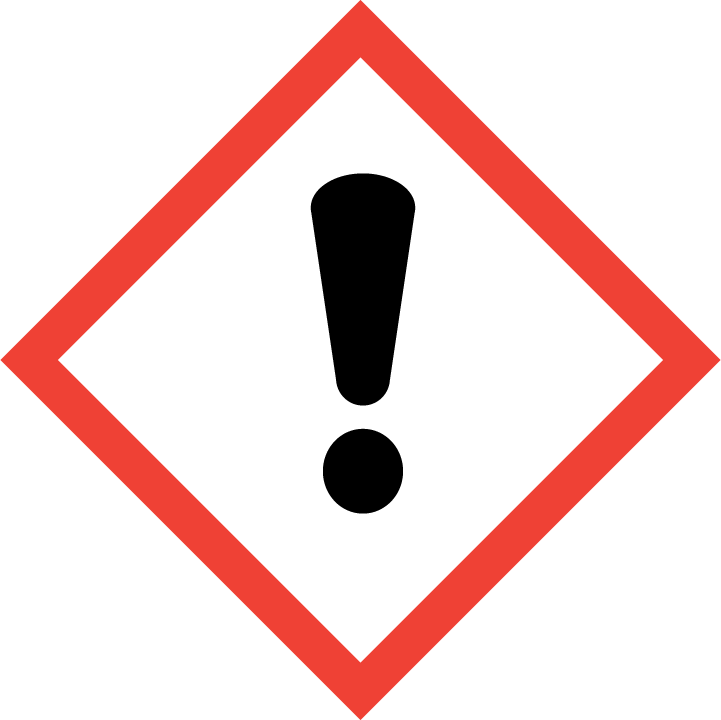 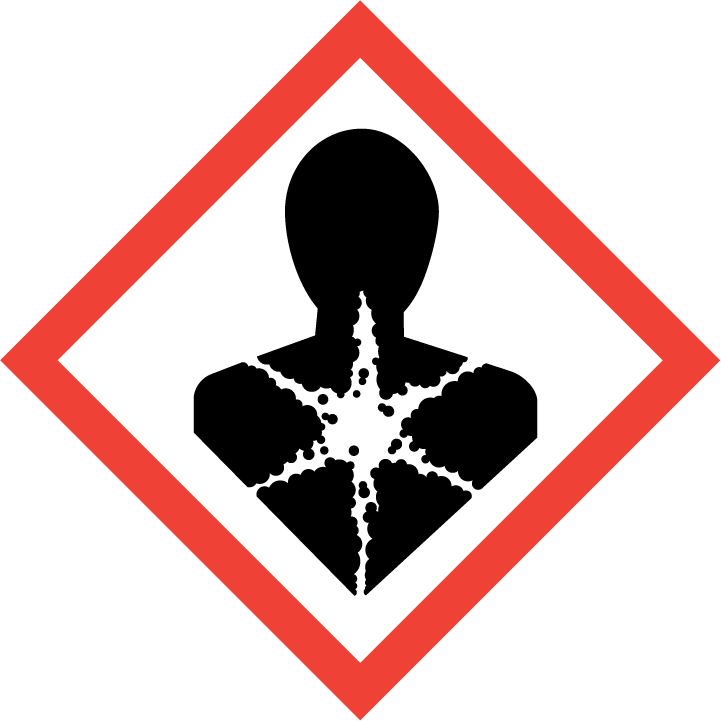 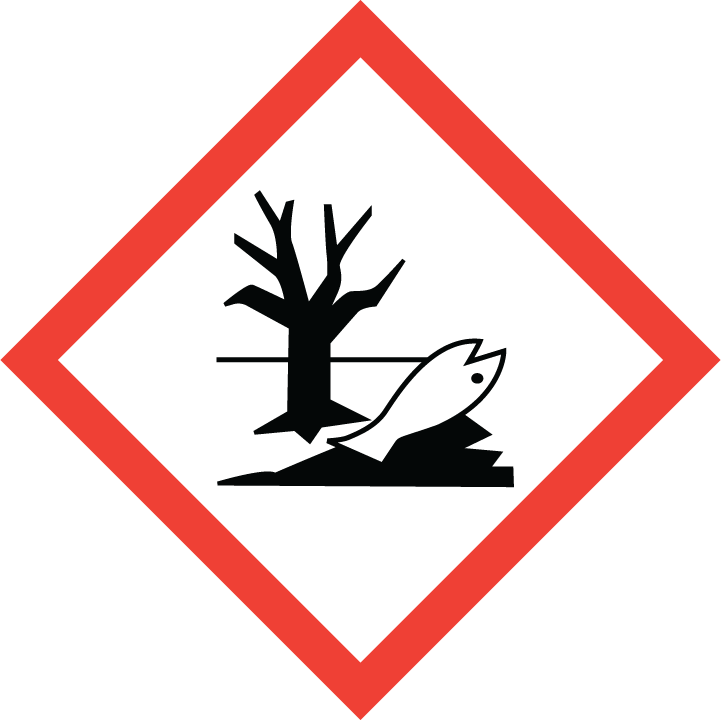 GHS07GHS08GHS09H302Škodlivý po požití.H317Môže vyvolať alergickú kožnú reakciu.H351Podozrenie, že spôsobuje rakovinu.H410Veľmi toxický pre vodné organizmy, s dlhodobými účinkami.EUH401Dodržiavajte návod na používanie, aby ste zabránili vzniku rizík pre zdravie ľudí a životné prostredie.P201Pred použitím sa oboznámte s osobitnými pokynmi.P270Pri používaní výrobku nejedzte, nepite ani nefajčite.P280Noste ochranné rukavice/ochranný odev/ochranné okuliare/ochranu tváre.P302 + P352Pri kontakte s pokožkou: umyte veľkým množstvom vody a mydla.P501Zneškodnite obsah/nádobu v súlade s miestnymi predpismi.PlodinaÚčel použitiaDávka/haOchranná  dobaPoznámkarepka ozimnádvojklíčnolistové buriny1,5 - 2 lAT-repka ozimnárepka jarnádvojklíčnolistové buriny, jednoročné trávy, výmrv obilnín, lipkavec1-1,2 l + (0,2 -0,25 l )AT(TM) COMMAND 36 CS